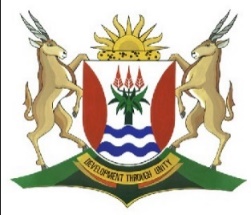                                                                             MATHEMATICS GRADE 7:  TERM 2 TEACHING PLAN 2020MATHEMATICS GRADE 8:  TERM 2 TEACHING PLAN 2020MATHEMATICS: GRADE 9: TERM 2 TEACHING PLAN  2020TERM 2GRADE 7 - TEACHING PLANNING FOR TERM 2GRADE 7 - TEACHING PLANNING FOR TERM 2GRADE 7 - TEACHING PLANNING FOR TERM 2GRADE 7 - TEACHING PLANNING FOR TERM 2GRADE 7 - TEACHING PLANNING FOR TERM 2GRADE 7 - TEACHING PLANNING FOR TERM 2GRADE 7 - TEACHING PLANNING FOR TERM 2TERM 2Week 1: 31 Mar4 day weekWeek 2: 6 AprWeek 3: 14 AprWeek 4: 20 AprWeek 5 28 Apr (1 May) Week 6 4 MayWeek 7: 11 May: Week 8 18 MayTopicsREVISIONGEOMETRY OF 2D SHAPES:Distinguish between triangles, quadrilaterals and circles; use some properties to draw some of these shapesDifferent types of triangles:Recognise, describe, sort, name and compare triangles according to their sides and use properties to find unknown values in equilateral triangles, isosceles triangles and right-angled trianglesDifferent types of quadrilaterals:Describe, sort, name and compare different quadrilaterals in terms of length of sides, parallel and perpendicular sides, size of angles (right angles or not); find unknown sides in quadrilateralsCircles: Describe and name parts of a circle Similar and congruent shapes:Recognise and describe similar and congruent figures by comparing shape and sizeREVISIONGEOMETRY OF 2D SHAPES:Distinguish between triangles, quadrilaterals and circles; use some properties to draw some of these shapesDifferent types of triangles:Recognise, describe, sort, name and compare triangles according to their sides and use properties to find unknown values in equilateral triangles, isosceles triangles and right-angled trianglesDifferent types of quadrilaterals:Describe, sort, name and compare different quadrilaterals in terms of length of sides, parallel and perpendicular sides, size of angles (right angles or not); find unknown sides in quadrilateralsCircles: Describe and name parts of a circle Similar and congruent shapes:Recognise and describe similar and congruent figures by comparing shape and sizeCommon FractionsDecimal FractionsFunctions and RelationshipsAREA AND PERIMETER:Perimeter Use appropriate formulae to calculate perimeter of a square perimeter of a rectangle Triangles (No formulae)AreaUse appropriate formulae to calculate:area of a square area of a rectangle area of a triangle Solving problemsSolve problems involving perimeter and area of polygonsCalculate to at least 1 decimal placeUse and convert between appropriate SI unitsSolving equations using formulaeSURFACE AREA AND VOLUME OF 3D OBJECTS:•	Surface area and volume•	Use appropriate formulae to calculate •	the volume of a prism•	the surface area of a prism•	the volume of a cube•	the volume of a rectangular prism•	Describe the interrelationship between surface area and volume of the objects mentioned above•	Solve problems involving surface area, volume and capacity•	Convert between appropriate SI units•	Use equivalence between units when•	solving problems•	Investigate the nets of cubes and rectangular prisms in order to deduce formulae for calculating their surface areas.EXPONENTS:•	The exponential notation: The meaning of the concepts exponential notation, power, base and exponent/index•	Squares and cubes:o	Calculating squares and cubes •	Square root and the cube root:o	Calculating square roots and cube roots •	Comparing numbers in exponential form:o	Random numbers in exponential form arranged in ascending and descending order Calculations: Performing calculations with exponents, square roots and cube rootsRevision andexam:P1 & P 2Nat work bookVol 1: p. 58Vol 1: p. 58Vol 2: p. 50Vol 1: p. 118Vol 1: p. 122 - 144Vol 1: p. 28TERM 2GRADE 8 - TEACHING PLANNING FOR TERM 2GRADE 8 - TEACHING PLANNING FOR TERM 2GRADE 8 - TEACHING PLANNING FOR TERM 2GRADE 8 - TEACHING PLANNING FOR TERM 2GRADE 8 - TEACHING PLANNING FOR TERM 2GRADE 8 - TEACHING PLANNING FOR TERM 2GRADE 8 - TEACHING PLANNING FOR TERM 2GRADE 8 - TEACHING PLANNING FOR TERM 2GRADE 8 - TEACHING PLANNING FOR TERM 2TERM 2Week 131 Mar4 day weekWeek 26 AprWeek 314 AprWeek 420 AprWeek 528 Apr (1 May)Week 64 MayWeek 711 MayWeek 8 18 MayWeek 9 - 11:25 May - 12 JunTopicsAlgebraic expressionsAlgebraic equations    (H)Focus is on: solving equations using additive and multiplicative inversesExponential equationsConstructions (L) Construct geometric figures using a compass, ruler & protractor;Construct angles of 30°, 45° and 60° without using a protractor;   Investigating, by construction, the properties of triangles and quadrilateralsGeometry of straight lines  (H)Angle relationships:Recognise & describe pairs of angles formed by -	perpendicular lines-	intersecting line-	parallel lines cut by a transversal
Problem solving-	Solve geometric problems using the relationship between pairs of angles as described aboveGeometry of straight lines  (H)Angle relationships:Recognise & describe pairs of angles formed by -	perpendicular lines-	intersecting line-	parallel lines cut by a transversal
Problem solving-	Solve geometric problems using the relationship between pairs of angles as described aboveGeometry of 2D shapes  (M)Identify and define triangles andquadrilateralsIdentify and describe properties of congruent and similar shapesProblem solving Solving geometric problems with unknown sides and angles in triangles & quadrilateralsRevisionNumeric and geometric patterns  (L)Investigate and extend numeric  and geometric patterns;Describe and justify the general ruleREVISIONFunctions and relationships (H)Focus  is on practising operations with integers, orincluding integers in the rules for finding output valuesEXAMSNat workbooksVol 1: p. 62 - 96Vol 1: p. 62 - 96Vol 1: p. 106Vol 1: p. 132Vol 1: p. 132Vol 1: p. 118Vol 2: p. 120Vol 1: p. 112REVISION SHOULD BE DONE CONTINUOUSLY THROUGHOUT THE TERM AND YEARREVISION SHOULD BE DONE CONTINUOUSLY THROUGHOUT THE TERM AND YEARREVISION SHOULD BE DONE CONTINUOUSLY THROUGHOUT THE TERM AND YEARREVISION SHOULD BE DONE CONTINUOUSLY THROUGHOUT THE TERM AND YEARREVISION SHOULD BE DONE CONTINUOUSLY THROUGHOUT THE TERM AND YEARREVISION SHOULD BE DONE CONTINUOUSLY THROUGHOUT THE TERM AND YEARREVISION SHOULD BE DONE CONTINUOUSLY THROUGHOUT THE TERM AND YEARREVISION SHOULD BE DONE CONTINUOUSLY THROUGHOUT THE TERM AND YEARSBAExam on semester’s work – 2 papersTERM 2TERM 2TERM 2TERM 2TERM 2TERM 2TERM 2TERM 2TERM 2TERM 2WeeksWEEK 131 Mar(4 days)WEEK 26 AprilWEEK 314 AprilWEEK 420 April(4 days)WEEK 528 April(4 days)WEEK 64 MayWEEK 711 MayWEEK 818 May  WEEK 9- 11  25 May TopicsAlgebraic Equations (H)Linear Equations   Solving Linear Equations including fractions by:InspectionAdditive and Multiplicative InversesExponentials Word problems (linear)Quadratic equationsSolving Quadratic equations (incl. diff of squares,  )Problem SolvingAlgebraic Equations (H)Linear Equations   Solving Linear Equations including fractions by:InspectionAdditive and Multiplicative InversesExponentials Word problems (linear)Quadratic equationsSolving Quadratic equations (incl. diff of squares,  )Problem SolvingAlgebraic Equations (H)Linear Equations   Solving Linear Equations including fractions by:InspectionAdditive and Multiplicative InversesExponentials Word problems (linear)Quadratic equationsSolving Quadratic equations (incl. diff of squares,  )Problem SolvingConstructions (L)Revise Grade 8 ConstructionsGeometry of 2D shapes  Revise Gr 8 Geometry – TrianglesUse constructions to investigate minimum conditions for Congruency and Similarity of trianglesProblem solving on Congruency and SimilarityConstructions (L)Revise Grade 8 ConstructionsGeometry of 2D shapes  Revise Gr 8 Geometry – TrianglesUse constructions to investigate minimum conditions for Congruency and Similarity of trianglesProblem solving on Congruency and SimilarityStraight Line Geometry   (H)Angle pairs – consolidation of Gr 8 work12Applications:Intersecting lines;  lines cut &   lines cut by transversal.Problem solving Straight Line Geometry   (H)Angle pairs – consolidation of Gr 8 work12Applications:Intersecting lines;  lines cut &   lines cut by transversal.Problem solving Pythagoras (H)Develop theoremCalculate the unknown side(Leave irrational answers in surd form)Determine if a triangle is right-angled given 3 lengths of sidesJune ExamArea andPerimeter of 2DShapesUse appropriate formulae andconversions between SI units,to solve problems and calculateperimeter and area of:-- polygons-- circlesInvestigate how doubling any or all of the dimensions of a 2D figure affects its perimeter and its areaNat workbookVol 1: p. 94Vol 1: p. 94Vol 1: p. 94Vol 1: p 96Vol 1: p 96Vol 1: p. 142Vol 1: p. 142Vol 1: p. 156REVISION MUST BE DONE THROUGHOUT THE TERM AND YEARREVISION MUST BE DONE THROUGHOUT THE TERM AND YEARREVISION MUST BE DONE THROUGHOUT THE TERM AND YEARREVISION MUST BE DONE THROUGHOUT THE TERM AND YEARREVISION MUST BE DONE THROUGHOUT THE TERM AND YEARREVISION MUST BE DONE THROUGHOUT THE TERM AND YEARREVISION MUST BE DONE THROUGHOUT THE TERM AND YEARREVISION MUST BE DONE THROUGHOUT THE TERM AND YEARREVISION MUST BE DONE THROUGHOUT THE TERM AND YEAR